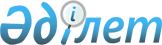 Об установлении квоты рабочих мест для лиц, освобожденных из мест лишения свободы, и для несовершеннолетних выпускников интернатных организаций
					
			Утративший силу
			
			
		
					Постановление акимата Аягозского района Восточно-Казахстанской области от 07 ноября 2011 года N 823. Зарегистрировано Управлением юстиции Аягозского района Департамента юстиции Восточно-Казахстанской области 28 ноября 2011 года за N 5-6-144. Утратило силу - постановлением акимата Аягозского района  от 07 ноября 2012 года N 587      Сноска. Утратило силу - постановлением акимата Аягозского района от 07.11.2012 N 587 (вводится в действие по истечении десяти календарных дней после дня его первого официального опубликования).      

Примечание РЦПИ.

      В тексте сохранена авторская орфография и пунктуация.      В соответствии с подпунктом 13) пункта 1 статьи 31 Закона Республики Казахстан от 23 января 2001 года «О местном государственном управлении и самоуправлении в Республике Казахстан», подпунктами 5-5) и 5-6) статьи 7 Закона Республики Казахстан от 23 января 2001 года «О занятости населения», в целях социальной защиты лиц, освобожденных из мест лишения свободы, и несовершеннолетних выпускников интернатных организаций, испытывающих трудности в поиске работы, для обеспечения их занятости, акимат Аягозского района ПОСТАНОВЛЯЕТ:



      1. Установить квоту рабочих мест для лиц, освобожденных из мест лишения свободы, и для несовершеннолетних выпускников интернатных организаций в размере одного процента от общей численности рабочих мест.

      2. Контроль за исполнением настоящего постановления возложить на заместителя акима Аягозского района М. Толегенова.



      3. Настоящее постановление вводится в действие по истечении десяти календарных дней после дня его первого официального опубликования.

       Аким района                                А. Мухтарханов
					© 2012. РГП на ПХВ «Институт законодательства и правовой информации Республики Казахстан» Министерства юстиции Республики Казахстан
				